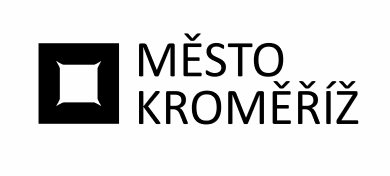 Městský úřad KroměřížMěstský úřad KroměřížMěstský úřad KroměřížMěstský úřad KroměřížMěstský úřad KroměřížMěstský úřad KroměřížMěstský úřad Kroměřížtel. xxxVelké náměstí 115Velké náměstí 115Velké náměstí 115Velké náměstí 115Velké náměstí 115Velké náměstí 115Velké náměstí 115fax xxx767 01 Kroměříž767 01 Kroměříž767 01 Kroměříž767 01 Kroměříž767 01 Kroměříž767 01 Kroměříž767 01 Kroměřížwww.mesto-kromeriz.czFAKO spol. s r.o.FAKO spol. s r.o.FAKO spol. s r.o.FAKO spol. s r.o.FAKO spol. s r.o.FAKO spol. s r.o.FAKO spol. s r.o.Kotojedská 2588/91Kotojedská 2588/91Kotojedská 2588/91Kotojedská 2588/91Kotojedská 2588/91Kotojedská 2588/91Kotojedská 2588/91Odbor investicOdbor investicOdbor investicOdbor investicOdbor investicOdbor investicOdbor investicOdbor investicOdbor investicOdbor investicOdbor investic76701767017670176701KroměřížKroměřížKroměřížIČ:IČ:IČ:IČ:181887111818871118188711DIČ:DIČ:DIČ:DIČ:CZ18188711CZ18188711CZ18188711Váš dopis značkyVáš dopis značky///ze dneze dneze dnevyřizujevyřizujevyřizujevyřizuje//linkalinkalinkaV Kroměříži///0.0.00000.0.00000.0.0000xxxxxxxxxxxx/14.3.2024OBJEDNÁVKA č.OBJEDNÁVKA č.OBJEDNÁVKA č.OBJEDNÁVKA č.OBJ/2024/0442/INVOBJ/2024/0442/INVOBJ/2024/0442/INVOBJ/2024/0442/INVOBJ/2024/0442/INVOBJ/2024/0442/INVOBJ/2024/0442/INVOBJ/2024/0442/INVOBJ/2024/0442/INVOBJ/2024/0442/INVOBJ/2024/0442/INVOBJ/2024/0442/INVOBJ/2024/0442/INVOBJ/2024/0442/INVObjednatel:Město KroměřížMěsto KroměřížMěsto KroměřížMěsto KroměřížMěsto KroměřížMěsto KroměřížMěsto KroměřížMěsto KroměřížMěsto KroměřížMěsto KroměřížMěsto KroměřížMěsto KroměřížMěsto KroměřížMěsto KroměřížMěsto KroměřížVelké nám. 115/1Velké nám. 115/1Velké nám. 115/1Velké nám. 115/1Velké nám. 115/1Velké nám. 115/1Velké nám. 115/1Velké nám. 115/1Velké nám. 115/1Velké nám. 115/1Velké nám. 115/1Velké nám. 115/1Velké nám. 115/1Velké nám. 115/1Velké nám. 115/176701 Kroměříž76701 Kroměříž76701 Kroměříž76701 Kroměříž76701 Kroměříž76701 Kroměříž76701 Kroměříž76701 Kroměříž76701 Kroměříž76701 Kroměříž76701 Kroměříž76701 Kroměříž76701 Kroměříž76701 Kroměříž76701 KroměřížIČ:IČ:IČ:IČ:IČ:00287351002873510028735100287351002873510028735100287351002873510028735100287351DIČ:DIČ:DIČ:DIČ:DIČ:CZ00287351CZ00287351CZ00287351CZ00287351CZ00287351CZ00287351CZ00287351CZ00287351CZ00287351CZ00287351Na základě cenové nabídky ze dne 07. 03. 2024 u vás objednáváme zajištění činnosti technického dozoru stavebníka (TDS) a činnosti Koordinátora BOZP na staveništi pro akci „Město Kroměříž – chodník k hřišti, místní část Postoupky“, a to v rozsahu uvedeném v cenové nabídce. 

Název akce: Město Kroměříž – chodník k hřišti, místní část Postoupky

Rozsah činností: viz cenová nabídka ze dne 07. 03. 2024 a příloha činnosti TDS a KooBOZP

Termín realizace: činnosti budou prováděny průběžně v návaznosti na provádění stavby a  SoD ke stavbě, včetně všech jejich případných dodatků. Předpokládaná doba realizace stavby je v měsících 04/2024 – 05/2424. K zahájení činnosti výkonu TDS a koordinátora BOZP dojde na výzvu objednatele.

Cena za činnost TDS: 
Cena:  30.250,- Kč vč. DPH/měsíc ( 25.000,- Kč bez DPH)

Zpracování plánu BOZP
Cena:  7.260,- Kč vč. DPH (6.000,- Kč bez DPH)

Výkon Koordinátora BOZP
Cena:  8.470,- Kč vč. DPH/měsíc ( 7.000,- Kč bez DPH)

Objednatel uhradí odměnu na základě dílčích měsíčních faktur. Splatnost faktury je 30 dní ode dne doručení příkazci.

Příloha: cenová nabídka ze dne 14. 03. 2024
             činnosti TDS a KooBOZP

Akceptace objednávky:Na základě cenové nabídky ze dne 07. 03. 2024 u vás objednáváme zajištění činnosti technického dozoru stavebníka (TDS) a činnosti Koordinátora BOZP na staveništi pro akci „Město Kroměříž – chodník k hřišti, místní část Postoupky“, a to v rozsahu uvedeném v cenové nabídce. 

Název akce: Město Kroměříž – chodník k hřišti, místní část Postoupky

Rozsah činností: viz cenová nabídka ze dne 07. 03. 2024 a příloha činnosti TDS a KooBOZP

Termín realizace: činnosti budou prováděny průběžně v návaznosti na provádění stavby a  SoD ke stavbě, včetně všech jejich případných dodatků. Předpokládaná doba realizace stavby je v měsících 04/2024 – 05/2424. K zahájení činnosti výkonu TDS a koordinátora BOZP dojde na výzvu objednatele.

Cena za činnost TDS: 
Cena:  30.250,- Kč vč. DPH/měsíc ( 25.000,- Kč bez DPH)

Zpracování plánu BOZP
Cena:  7.260,- Kč vč. DPH (6.000,- Kč bez DPH)

Výkon Koordinátora BOZP
Cena:  8.470,- Kč vč. DPH/měsíc ( 7.000,- Kč bez DPH)

Objednatel uhradí odměnu na základě dílčích měsíčních faktur. Splatnost faktury je 30 dní ode dne doručení příkazci.

Příloha: cenová nabídka ze dne 14. 03. 2024
             činnosti TDS a KooBOZP

Akceptace objednávky:Na základě cenové nabídky ze dne 07. 03. 2024 u vás objednáváme zajištění činnosti technického dozoru stavebníka (TDS) a činnosti Koordinátora BOZP na staveništi pro akci „Město Kroměříž – chodník k hřišti, místní část Postoupky“, a to v rozsahu uvedeném v cenové nabídce. 

Název akce: Město Kroměříž – chodník k hřišti, místní část Postoupky

Rozsah činností: viz cenová nabídka ze dne 07. 03. 2024 a příloha činnosti TDS a KooBOZP

Termín realizace: činnosti budou prováděny průběžně v návaznosti na provádění stavby a  SoD ke stavbě, včetně všech jejich případných dodatků. Předpokládaná doba realizace stavby je v měsících 04/2024 – 05/2424. K zahájení činnosti výkonu TDS a koordinátora BOZP dojde na výzvu objednatele.

Cena za činnost TDS: 
Cena:  30.250,- Kč vč. DPH/měsíc ( 25.000,- Kč bez DPH)

Zpracování plánu BOZP
Cena:  7.260,- Kč vč. DPH (6.000,- Kč bez DPH)

Výkon Koordinátora BOZP
Cena:  8.470,- Kč vč. DPH/měsíc ( 7.000,- Kč bez DPH)

Objednatel uhradí odměnu na základě dílčích měsíčních faktur. Splatnost faktury je 30 dní ode dne doručení příkazci.

Příloha: cenová nabídka ze dne 14. 03. 2024
             činnosti TDS a KooBOZP

Akceptace objednávky:Na základě cenové nabídky ze dne 07. 03. 2024 u vás objednáváme zajištění činnosti technického dozoru stavebníka (TDS) a činnosti Koordinátora BOZP na staveništi pro akci „Město Kroměříž – chodník k hřišti, místní část Postoupky“, a to v rozsahu uvedeném v cenové nabídce. 

Název akce: Město Kroměříž – chodník k hřišti, místní část Postoupky

Rozsah činností: viz cenová nabídka ze dne 07. 03. 2024 a příloha činnosti TDS a KooBOZP

Termín realizace: činnosti budou prováděny průběžně v návaznosti na provádění stavby a  SoD ke stavbě, včetně všech jejich případných dodatků. Předpokládaná doba realizace stavby je v měsících 04/2024 – 05/2424. K zahájení činnosti výkonu TDS a koordinátora BOZP dojde na výzvu objednatele.

Cena za činnost TDS: 
Cena:  30.250,- Kč vč. DPH/měsíc ( 25.000,- Kč bez DPH)

Zpracování plánu BOZP
Cena:  7.260,- Kč vč. DPH (6.000,- Kč bez DPH)

Výkon Koordinátora BOZP
Cena:  8.470,- Kč vč. DPH/měsíc ( 7.000,- Kč bez DPH)

Objednatel uhradí odměnu na základě dílčích měsíčních faktur. Splatnost faktury je 30 dní ode dne doručení příkazci.

Příloha: cenová nabídka ze dne 14. 03. 2024
             činnosti TDS a KooBOZP

Akceptace objednávky:Na základě cenové nabídky ze dne 07. 03. 2024 u vás objednáváme zajištění činnosti technického dozoru stavebníka (TDS) a činnosti Koordinátora BOZP na staveništi pro akci „Město Kroměříž – chodník k hřišti, místní část Postoupky“, a to v rozsahu uvedeném v cenové nabídce. 

Název akce: Město Kroměříž – chodník k hřišti, místní část Postoupky

Rozsah činností: viz cenová nabídka ze dne 07. 03. 2024 a příloha činnosti TDS a KooBOZP

Termín realizace: činnosti budou prováděny průběžně v návaznosti na provádění stavby a  SoD ke stavbě, včetně všech jejich případných dodatků. Předpokládaná doba realizace stavby je v měsících 04/2024 – 05/2424. K zahájení činnosti výkonu TDS a koordinátora BOZP dojde na výzvu objednatele.

Cena za činnost TDS: 
Cena:  30.250,- Kč vč. DPH/měsíc ( 25.000,- Kč bez DPH)

Zpracování plánu BOZP
Cena:  7.260,- Kč vč. DPH (6.000,- Kč bez DPH)

Výkon Koordinátora BOZP
Cena:  8.470,- Kč vč. DPH/měsíc ( 7.000,- Kč bez DPH)

Objednatel uhradí odměnu na základě dílčích měsíčních faktur. Splatnost faktury je 30 dní ode dne doručení příkazci.

Příloha: cenová nabídka ze dne 14. 03. 2024
             činnosti TDS a KooBOZP

Akceptace objednávky:Na základě cenové nabídky ze dne 07. 03. 2024 u vás objednáváme zajištění činnosti technického dozoru stavebníka (TDS) a činnosti Koordinátora BOZP na staveništi pro akci „Město Kroměříž – chodník k hřišti, místní část Postoupky“, a to v rozsahu uvedeném v cenové nabídce. 

Název akce: Město Kroměříž – chodník k hřišti, místní část Postoupky

Rozsah činností: viz cenová nabídka ze dne 07. 03. 2024 a příloha činnosti TDS a KooBOZP

Termín realizace: činnosti budou prováděny průběžně v návaznosti na provádění stavby a  SoD ke stavbě, včetně všech jejich případných dodatků. Předpokládaná doba realizace stavby je v měsících 04/2024 – 05/2424. K zahájení činnosti výkonu TDS a koordinátora BOZP dojde na výzvu objednatele.

Cena za činnost TDS: 
Cena:  30.250,- Kč vč. DPH/měsíc ( 25.000,- Kč bez DPH)

Zpracování plánu BOZP
Cena:  7.260,- Kč vč. DPH (6.000,- Kč bez DPH)

Výkon Koordinátora BOZP
Cena:  8.470,- Kč vč. DPH/měsíc ( 7.000,- Kč bez DPH)

Objednatel uhradí odměnu na základě dílčích měsíčních faktur. Splatnost faktury je 30 dní ode dne doručení příkazci.

Příloha: cenová nabídka ze dne 14. 03. 2024
             činnosti TDS a KooBOZP

Akceptace objednávky:Na základě cenové nabídky ze dne 07. 03. 2024 u vás objednáváme zajištění činnosti technického dozoru stavebníka (TDS) a činnosti Koordinátora BOZP na staveništi pro akci „Město Kroměříž – chodník k hřišti, místní část Postoupky“, a to v rozsahu uvedeném v cenové nabídce. 

Název akce: Město Kroměříž – chodník k hřišti, místní část Postoupky

Rozsah činností: viz cenová nabídka ze dne 07. 03. 2024 a příloha činnosti TDS a KooBOZP

Termín realizace: činnosti budou prováděny průběžně v návaznosti na provádění stavby a  SoD ke stavbě, včetně všech jejich případných dodatků. Předpokládaná doba realizace stavby je v měsících 04/2024 – 05/2424. K zahájení činnosti výkonu TDS a koordinátora BOZP dojde na výzvu objednatele.

Cena za činnost TDS: 
Cena:  30.250,- Kč vč. DPH/měsíc ( 25.000,- Kč bez DPH)

Zpracování plánu BOZP
Cena:  7.260,- Kč vč. DPH (6.000,- Kč bez DPH)

Výkon Koordinátora BOZP
Cena:  8.470,- Kč vč. DPH/měsíc ( 7.000,- Kč bez DPH)

Objednatel uhradí odměnu na základě dílčích měsíčních faktur. Splatnost faktury je 30 dní ode dne doručení příkazci.

Příloha: cenová nabídka ze dne 14. 03. 2024
             činnosti TDS a KooBOZP

Akceptace objednávky:Na základě cenové nabídky ze dne 07. 03. 2024 u vás objednáváme zajištění činnosti technického dozoru stavebníka (TDS) a činnosti Koordinátora BOZP na staveništi pro akci „Město Kroměříž – chodník k hřišti, místní část Postoupky“, a to v rozsahu uvedeném v cenové nabídce. 

Název akce: Město Kroměříž – chodník k hřišti, místní část Postoupky

Rozsah činností: viz cenová nabídka ze dne 07. 03. 2024 a příloha činnosti TDS a KooBOZP

Termín realizace: činnosti budou prováděny průběžně v návaznosti na provádění stavby a  SoD ke stavbě, včetně všech jejich případných dodatků. Předpokládaná doba realizace stavby je v měsících 04/2024 – 05/2424. K zahájení činnosti výkonu TDS a koordinátora BOZP dojde na výzvu objednatele.

Cena za činnost TDS: 
Cena:  30.250,- Kč vč. DPH/měsíc ( 25.000,- Kč bez DPH)

Zpracování plánu BOZP
Cena:  7.260,- Kč vč. DPH (6.000,- Kč bez DPH)

Výkon Koordinátora BOZP
Cena:  8.470,- Kč vč. DPH/měsíc ( 7.000,- Kč bez DPH)

Objednatel uhradí odměnu na základě dílčích měsíčních faktur. Splatnost faktury je 30 dní ode dne doručení příkazci.

Příloha: cenová nabídka ze dne 14. 03. 2024
             činnosti TDS a KooBOZP

Akceptace objednávky:Na základě cenové nabídky ze dne 07. 03. 2024 u vás objednáváme zajištění činnosti technického dozoru stavebníka (TDS) a činnosti Koordinátora BOZP na staveništi pro akci „Město Kroměříž – chodník k hřišti, místní část Postoupky“, a to v rozsahu uvedeném v cenové nabídce. 

Název akce: Město Kroměříž – chodník k hřišti, místní část Postoupky

Rozsah činností: viz cenová nabídka ze dne 07. 03. 2024 a příloha činnosti TDS a KooBOZP

Termín realizace: činnosti budou prováděny průběžně v návaznosti na provádění stavby a  SoD ke stavbě, včetně všech jejich případných dodatků. Předpokládaná doba realizace stavby je v měsících 04/2024 – 05/2424. K zahájení činnosti výkonu TDS a koordinátora BOZP dojde na výzvu objednatele.

Cena za činnost TDS: 
Cena:  30.250,- Kč vč. DPH/měsíc ( 25.000,- Kč bez DPH)

Zpracování plánu BOZP
Cena:  7.260,- Kč vč. DPH (6.000,- Kč bez DPH)

Výkon Koordinátora BOZP
Cena:  8.470,- Kč vč. DPH/měsíc ( 7.000,- Kč bez DPH)

Objednatel uhradí odměnu na základě dílčích měsíčních faktur. Splatnost faktury je 30 dní ode dne doručení příkazci.

Příloha: cenová nabídka ze dne 14. 03. 2024
             činnosti TDS a KooBOZP

Akceptace objednávky:Na základě cenové nabídky ze dne 07. 03. 2024 u vás objednáváme zajištění činnosti technického dozoru stavebníka (TDS) a činnosti Koordinátora BOZP na staveništi pro akci „Město Kroměříž – chodník k hřišti, místní část Postoupky“, a to v rozsahu uvedeném v cenové nabídce. 

Název akce: Město Kroměříž – chodník k hřišti, místní část Postoupky

Rozsah činností: viz cenová nabídka ze dne 07. 03. 2024 a příloha činnosti TDS a KooBOZP

Termín realizace: činnosti budou prováděny průběžně v návaznosti na provádění stavby a  SoD ke stavbě, včetně všech jejich případných dodatků. Předpokládaná doba realizace stavby je v měsících 04/2024 – 05/2424. K zahájení činnosti výkonu TDS a koordinátora BOZP dojde na výzvu objednatele.

Cena za činnost TDS: 
Cena:  30.250,- Kč vč. DPH/měsíc ( 25.000,- Kč bez DPH)

Zpracování plánu BOZP
Cena:  7.260,- Kč vč. DPH (6.000,- Kč bez DPH)

Výkon Koordinátora BOZP
Cena:  8.470,- Kč vč. DPH/měsíc ( 7.000,- Kč bez DPH)

Objednatel uhradí odměnu na základě dílčích měsíčních faktur. Splatnost faktury je 30 dní ode dne doručení příkazci.

Příloha: cenová nabídka ze dne 14. 03. 2024
             činnosti TDS a KooBOZP

Akceptace objednávky:Na základě cenové nabídky ze dne 07. 03. 2024 u vás objednáváme zajištění činnosti technického dozoru stavebníka (TDS) a činnosti Koordinátora BOZP na staveništi pro akci „Město Kroměříž – chodník k hřišti, místní část Postoupky“, a to v rozsahu uvedeném v cenové nabídce. 

Název akce: Město Kroměříž – chodník k hřišti, místní část Postoupky

Rozsah činností: viz cenová nabídka ze dne 07. 03. 2024 a příloha činnosti TDS a KooBOZP

Termín realizace: činnosti budou prováděny průběžně v návaznosti na provádění stavby a  SoD ke stavbě, včetně všech jejich případných dodatků. Předpokládaná doba realizace stavby je v měsících 04/2024 – 05/2424. K zahájení činnosti výkonu TDS a koordinátora BOZP dojde na výzvu objednatele.

Cena za činnost TDS: 
Cena:  30.250,- Kč vč. DPH/měsíc ( 25.000,- Kč bez DPH)

Zpracování plánu BOZP
Cena:  7.260,- Kč vč. DPH (6.000,- Kč bez DPH)

Výkon Koordinátora BOZP
Cena:  8.470,- Kč vč. DPH/měsíc ( 7.000,- Kč bez DPH)

Objednatel uhradí odměnu na základě dílčích měsíčních faktur. Splatnost faktury je 30 dní ode dne doručení příkazci.

Příloha: cenová nabídka ze dne 14. 03. 2024
             činnosti TDS a KooBOZP

Akceptace objednávky:Na základě cenové nabídky ze dne 07. 03. 2024 u vás objednáváme zajištění činnosti technického dozoru stavebníka (TDS) a činnosti Koordinátora BOZP na staveništi pro akci „Město Kroměříž – chodník k hřišti, místní část Postoupky“, a to v rozsahu uvedeném v cenové nabídce. 

Název akce: Město Kroměříž – chodník k hřišti, místní část Postoupky

Rozsah činností: viz cenová nabídka ze dne 07. 03. 2024 a příloha činnosti TDS a KooBOZP

Termín realizace: činnosti budou prováděny průběžně v návaznosti na provádění stavby a  SoD ke stavbě, včetně všech jejich případných dodatků. Předpokládaná doba realizace stavby je v měsících 04/2024 – 05/2424. K zahájení činnosti výkonu TDS a koordinátora BOZP dojde na výzvu objednatele.

Cena za činnost TDS: 
Cena:  30.250,- Kč vč. DPH/měsíc ( 25.000,- Kč bez DPH)

Zpracování plánu BOZP
Cena:  7.260,- Kč vč. DPH (6.000,- Kč bez DPH)

Výkon Koordinátora BOZP
Cena:  8.470,- Kč vč. DPH/měsíc ( 7.000,- Kč bez DPH)

Objednatel uhradí odměnu na základě dílčích měsíčních faktur. Splatnost faktury je 30 dní ode dne doručení příkazci.

Příloha: cenová nabídka ze dne 14. 03. 2024
             činnosti TDS a KooBOZP

Akceptace objednávky:Na základě cenové nabídky ze dne 07. 03. 2024 u vás objednáváme zajištění činnosti technického dozoru stavebníka (TDS) a činnosti Koordinátora BOZP na staveništi pro akci „Město Kroměříž – chodník k hřišti, místní část Postoupky“, a to v rozsahu uvedeném v cenové nabídce. 

Název akce: Město Kroměříž – chodník k hřišti, místní část Postoupky

Rozsah činností: viz cenová nabídka ze dne 07. 03. 2024 a příloha činnosti TDS a KooBOZP

Termín realizace: činnosti budou prováděny průběžně v návaznosti na provádění stavby a  SoD ke stavbě, včetně všech jejich případných dodatků. Předpokládaná doba realizace stavby je v měsících 04/2024 – 05/2424. K zahájení činnosti výkonu TDS a koordinátora BOZP dojde na výzvu objednatele.

Cena za činnost TDS: 
Cena:  30.250,- Kč vč. DPH/měsíc ( 25.000,- Kč bez DPH)

Zpracování plánu BOZP
Cena:  7.260,- Kč vč. DPH (6.000,- Kč bez DPH)

Výkon Koordinátora BOZP
Cena:  8.470,- Kč vč. DPH/měsíc ( 7.000,- Kč bez DPH)

Objednatel uhradí odměnu na základě dílčích měsíčních faktur. Splatnost faktury je 30 dní ode dne doručení příkazci.

Příloha: cenová nabídka ze dne 14. 03. 2024
             činnosti TDS a KooBOZP

Akceptace objednávky:Na základě cenové nabídky ze dne 07. 03. 2024 u vás objednáváme zajištění činnosti technického dozoru stavebníka (TDS) a činnosti Koordinátora BOZP na staveništi pro akci „Město Kroměříž – chodník k hřišti, místní část Postoupky“, a to v rozsahu uvedeném v cenové nabídce. 

Název akce: Město Kroměříž – chodník k hřišti, místní část Postoupky

Rozsah činností: viz cenová nabídka ze dne 07. 03. 2024 a příloha činnosti TDS a KooBOZP

Termín realizace: činnosti budou prováděny průběžně v návaznosti na provádění stavby a  SoD ke stavbě, včetně všech jejich případných dodatků. Předpokládaná doba realizace stavby je v měsících 04/2024 – 05/2424. K zahájení činnosti výkonu TDS a koordinátora BOZP dojde na výzvu objednatele.

Cena za činnost TDS: 
Cena:  30.250,- Kč vč. DPH/měsíc ( 25.000,- Kč bez DPH)

Zpracování plánu BOZP
Cena:  7.260,- Kč vč. DPH (6.000,- Kč bez DPH)

Výkon Koordinátora BOZP
Cena:  8.470,- Kč vč. DPH/měsíc ( 7.000,- Kč bez DPH)

Objednatel uhradí odměnu na základě dílčích měsíčních faktur. Splatnost faktury je 30 dní ode dne doručení příkazci.

Příloha: cenová nabídka ze dne 14. 03. 2024
             činnosti TDS a KooBOZP

Akceptace objednávky:Na základě cenové nabídky ze dne 07. 03. 2024 u vás objednáváme zajištění činnosti technického dozoru stavebníka (TDS) a činnosti Koordinátora BOZP na staveništi pro akci „Město Kroměříž – chodník k hřišti, místní část Postoupky“, a to v rozsahu uvedeném v cenové nabídce. 

Název akce: Město Kroměříž – chodník k hřišti, místní část Postoupky

Rozsah činností: viz cenová nabídka ze dne 07. 03. 2024 a příloha činnosti TDS a KooBOZP

Termín realizace: činnosti budou prováděny průběžně v návaznosti na provádění stavby a  SoD ke stavbě, včetně všech jejich případných dodatků. Předpokládaná doba realizace stavby je v měsících 04/2024 – 05/2424. K zahájení činnosti výkonu TDS a koordinátora BOZP dojde na výzvu objednatele.

Cena za činnost TDS: 
Cena:  30.250,- Kč vč. DPH/měsíc ( 25.000,- Kč bez DPH)

Zpracování plánu BOZP
Cena:  7.260,- Kč vč. DPH (6.000,- Kč bez DPH)

Výkon Koordinátora BOZP
Cena:  8.470,- Kč vč. DPH/měsíc ( 7.000,- Kč bez DPH)

Objednatel uhradí odměnu na základě dílčích měsíčních faktur. Splatnost faktury je 30 dní ode dne doručení příkazci.

Příloha: cenová nabídka ze dne 14. 03. 2024
             činnosti TDS a KooBOZP

Akceptace objednávky:Na základě cenové nabídky ze dne 07. 03. 2024 u vás objednáváme zajištění činnosti technického dozoru stavebníka (TDS) a činnosti Koordinátora BOZP na staveništi pro akci „Město Kroměříž – chodník k hřišti, místní část Postoupky“, a to v rozsahu uvedeném v cenové nabídce. 

Název akce: Město Kroměříž – chodník k hřišti, místní část Postoupky

Rozsah činností: viz cenová nabídka ze dne 07. 03. 2024 a příloha činnosti TDS a KooBOZP

Termín realizace: činnosti budou prováděny průběžně v návaznosti na provádění stavby a  SoD ke stavbě, včetně všech jejich případných dodatků. Předpokládaná doba realizace stavby je v měsících 04/2024 – 05/2424. K zahájení činnosti výkonu TDS a koordinátora BOZP dojde na výzvu objednatele.

Cena za činnost TDS: 
Cena:  30.250,- Kč vč. DPH/měsíc ( 25.000,- Kč bez DPH)

Zpracování plánu BOZP
Cena:  7.260,- Kč vč. DPH (6.000,- Kč bez DPH)

Výkon Koordinátora BOZP
Cena:  8.470,- Kč vč. DPH/měsíc ( 7.000,- Kč bez DPH)

Objednatel uhradí odměnu na základě dílčích měsíčních faktur. Splatnost faktury je 30 dní ode dne doručení příkazci.

Příloha: cenová nabídka ze dne 14. 03. 2024
             činnosti TDS a KooBOZP

Akceptace objednávky:Na základě cenové nabídky ze dne 07. 03. 2024 u vás objednáváme zajištění činnosti technického dozoru stavebníka (TDS) a činnosti Koordinátora BOZP na staveništi pro akci „Město Kroměříž – chodník k hřišti, místní část Postoupky“, a to v rozsahu uvedeném v cenové nabídce. 

Název akce: Město Kroměříž – chodník k hřišti, místní část Postoupky

Rozsah činností: viz cenová nabídka ze dne 07. 03. 2024 a příloha činnosti TDS a KooBOZP

Termín realizace: činnosti budou prováděny průběžně v návaznosti na provádění stavby a  SoD ke stavbě, včetně všech jejich případných dodatků. Předpokládaná doba realizace stavby je v měsících 04/2024 – 05/2424. K zahájení činnosti výkonu TDS a koordinátora BOZP dojde na výzvu objednatele.

Cena za činnost TDS: 
Cena:  30.250,- Kč vč. DPH/měsíc ( 25.000,- Kč bez DPH)

Zpracování plánu BOZP
Cena:  7.260,- Kč vč. DPH (6.000,- Kč bez DPH)

Výkon Koordinátora BOZP
Cena:  8.470,- Kč vč. DPH/měsíc ( 7.000,- Kč bez DPH)

Objednatel uhradí odměnu na základě dílčích měsíčních faktur. Splatnost faktury je 30 dní ode dne doručení příkazci.

Příloha: cenová nabídka ze dne 14. 03. 2024
             činnosti TDS a KooBOZP

Akceptace objednávky:Na základě cenové nabídky ze dne 07. 03. 2024 u vás objednáváme zajištění činnosti technického dozoru stavebníka (TDS) a činnosti Koordinátora BOZP na staveništi pro akci „Město Kroměříž – chodník k hřišti, místní část Postoupky“, a to v rozsahu uvedeném v cenové nabídce. 

Název akce: Město Kroměříž – chodník k hřišti, místní část Postoupky

Rozsah činností: viz cenová nabídka ze dne 07. 03. 2024 a příloha činnosti TDS a KooBOZP

Termín realizace: činnosti budou prováděny průběžně v návaznosti na provádění stavby a  SoD ke stavbě, včetně všech jejich případných dodatků. Předpokládaná doba realizace stavby je v měsících 04/2024 – 05/2424. K zahájení činnosti výkonu TDS a koordinátora BOZP dojde na výzvu objednatele.

Cena za činnost TDS: 
Cena:  30.250,- Kč vč. DPH/měsíc ( 25.000,- Kč bez DPH)

Zpracování plánu BOZP
Cena:  7.260,- Kč vč. DPH (6.000,- Kč bez DPH)

Výkon Koordinátora BOZP
Cena:  8.470,- Kč vč. DPH/měsíc ( 7.000,- Kč bez DPH)

Objednatel uhradí odměnu na základě dílčích měsíčních faktur. Splatnost faktury je 30 dní ode dne doručení příkazci.

Příloha: cenová nabídka ze dne 14. 03. 2024
             činnosti TDS a KooBOZP

Akceptace objednávky:18.03. 202418.03. 202418.03. 202418.03. 202418.03. 202418.03. 202418.03. 202418.03. 202418.03. 2024xxxxxxxxxxxxxxxxxxxxxxxxxxx                                                                                                                             xxx                                                                                                                               xxx                                                                                                                               xxx                                                                                                                               xxx                                                                                                                               xxx                                                                                                                               xxx                                                                                                                               xxx                                                                                                                               xxx                                                                                                                               xxx                                                                                                                               xxx                                                                                                                               xxx                                                                                                                               xxx                                                                                                                               xxx                                                                                                                               xxx                                                                                                                               xxx                                                                                                                               xxx                                                                                                                               xxx                                                                                                                               xxx  Vedoucí odboru investicVedoucí odboru investic